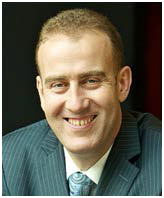 M. Messaoud Abda, Adm.A., CFE, CCO, CPA, FICB, MBA, PDOProfessionnel avec plus de 25 ans d’expérience intégrée en finance, comptabilité et TI. Ancien cadre chez Raymond Chabot Grant Thornton, il est un expert reconnu dans les problématiques de conformité financière. Il accompagne les institutions et les entreprises dans des mandats de finance, comptabilité et TI, Il est témoin expert à la cour, il est instructeur auprès de divers ordres professionnels, et il assume des charges de cours auprès des HEC Montréal, et l’Université McGill.Il est notamment spécialisé en gestion des risques stratégiques et opérationnels ; dont les programmes de conformité et de gouvernance, le contrôle interne COSO et COBIT, la cartographie et la gestion des processus financiers et comptables (Front-Office, Middle-Office, Back-Office), et le design et implantation de plateformes financières et comptables. Diplômé en finance et TI des HEC Montréal, il est membre de de l’ordre des CPA Canada, où Il est activement impliqué dans le coaching des candidats CPA à l’examen final commun (EFC), il est Fellow de l’institut des banquiers canadiens, il est membre de l’association américaine des experts en fraude certifiés (ACFE), et il détient les certifications CCO et PDO de l’OCRCVMÀ titre d’expert en gouvernance, gestion des risques, conformité, comptabilité, finance, TI et stratégie, il a servi des organisations d’envergure au Canada et à l’étranger. Il intervient auprès des organismes internationaux, des firmes de conseils et des gouvernements comme conseiller et expert dans les pratiques fiduciaires. Il agit à titre de maitre de conférences sur invitation, et il est souvent sollicité par les médias pour commenter et vulgariser des problématiques de conformité.